Методології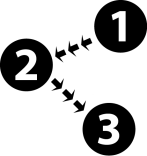 Рольова граГрупове обговоренняПопередня підготовка для тренерів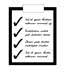 Тренери повинні бути готові провести три сесії, присвячені обговоренню медичних     випадків                 
                    Час: 90 хвилин
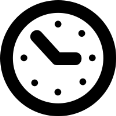 Цілі сесіїПісля завершення цієї сесії учасники будуть:Проводити розширені консультації з оцінки дотримання встановленого режиму терапії і консультування з питань дотримання режиму терапії за допомогою перекидного буклета для моніторингу вірусного навантаження і розширеного консультування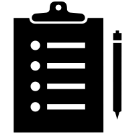 Заповнювати інструмент для складання плану оцінки дотримання режиму терапії  Правильно інтерпретувати результати вірусного навантаженняНеобхідні матеріалиСлайди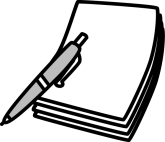 Перекидний буклет для консультування дорослихАлгоритм SOPІнструмент для складання плану посиленого дотримання режиму терапії                  
                    Час: 90 хвилин
Цілі сесіїПісля завершення цієї сесії учасники будуть:Проводити розширені консультації з оцінки дотримання встановленого режиму терапії і консультування з питань дотримання режиму терапії за допомогою перекидного буклета для моніторингу вірусного навантаження і розширеного консультуванняЗаповнювати інструмент для складання плану оцінки дотримання режиму терапії  Правильно інтерпретувати результати вірусного навантаженняНеобхідні матеріалиСлайдиПерекидний буклет для консультування дорослихАлгоритм SOPІнструмент для складання плану посиленого дотримання режиму терапії 20-хвилинне завдання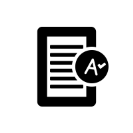 Тренер проводитиме обговорення медичного випадку №1, який складається з трьох рольових ігор.40-хвилинне завданняТренер проводитиме обговорення медичного випадку №2, який складається з п’яти рольових ігор і трьох групових обговорень.30-хвилинне завданняТренер проводитиме обговорення медичного випадку №3, який складається з трьох рольових ігор і одного групового обговорення.